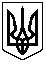                    LXI  СЕСІЯ ЩАСЛИВЦЕВСЬКОЇ СІЛЬСЬКОЇ РАДИ                                                    VІІ СКЛИКАННЯ                                                  ПРОТОКОЛ  № 61                                              ПЛЕНАРНЕ ЗАСІДАННЯГолова сесії – Плохушко В.О:- Запропонував розпочати роботу пленарного засідання 61 –ої сесії Щасливцевської сільської ради 7 скликання.Голосували: « за» - одноголосно /Звучить гімн України.Голова сесії – Плохушко В.О:Поставив запитання щодо кількісного та  персонального складу лічильної комісії.ВИСТУПИЛИ:Зевадінов М.Е.– депутат сільської ради.Запропонував обрати на пленарне засідання 61 сесії лічильну комісію в кількості 2 осіб. Персонально:  Остапчук Л.В., Боскіна С.В.Інших пропозицій не поступало.Голосували: За : всього -  15; одноголосно  (сільський голова - Плохушко В.О.; депутати - Пуляєва І.В, Бекіров Р.Д., Остапчук Л.В, Білозерцева Ю. Коновалов О.Б, Неметула Е.М., , Сенченко І.Ю., Степанян Л.Ю, Дериглазов М.В., Зевадінов М,Е. , Челєбієва З.М.,  Лук’янов А.О. ,Боскіна С.В., Кобець М.М.)Проти : всього -  0Утрималось:всього -  0.На розгляд сесії виноситься Порядок денний:1. Звіт комунальних підприємств Щасливцевської сільської ради по підсумкам роботи за 2017 рік.2.  Про прибуток комунального підприємства КП « Комунсервіс» 3. Земельні питання .4. Різне.Доповнення до проядку денного:- Про внесення змін до рішення № 957від 12.03.2018р.- Про встановлення деяких  місцевих податків та зборів на території Щасливцевської сільської ради на 2018 рік.Голосували: За : всього -  15; одноголосно  (сільський голова - Плохушко В.О.; депутати - Пуляєва І.В, Бекіров Р.Д., Остапчук Л.В, Білозерцева Ю. Коновалов О.Б, Неметула Е.М., , Сенченко І.Ю., Степанян Л.Ю, Дериглазов М.В., Зевадінов М,Е. , Челєбієва З.М.,  Лук’янов А.О. ,Боскіна С.В., Кобець М.М.)Проти : всього -  0Утрималось:всього -  0. Затверджений порядок денний:1. Звіт комунальних підприємств Щасливцевської сільської ради по підсумкам роботи за 2017 рік.2.  Про прибуток комунального підприємства КП « Комунсервіс» 3.  Земельні питання .4.  Про внесення змін до рішення № 957від 12.03.2018р.5. Про встановлення деяких  місцевих податків та зборів на території Щасливцевської сільської ради на 2018 рік.6.  Різне.Плохушко В.О. – сільський  голова.Запропонував перенести Звіт Комунальної установи з капітального будівництва об’єктів соціально – культурного і комунального призначення Щасливцевської сільської ради за 2017 р. в  зв’язку з хворобою керівника.Голосували: За : всього -  15; одноголосно  (сільський голова - Плохушко В.О.; депутати - Пуляєва І.В, Бекіров Р.Д., Остапчук Л.В, Білозерцева Ю. Коновалов О.Б, Неметула Е.М., , Сенченко І.Ю., Степанян Л.Ю, Дериглазов М.В., Зевадінов М,Е. , Челєбієва З.М.,  Лук’янов А.О. ,Боскіна С.В., Кобець М.М.)Проти : всього -  0Утрималось:всього -  0.Плохушко В.О. – сільський головаНадав слово для виступу керівнику ТОВ « Еколог» Ніколаєнко О.О.  з питання централізованого водовідведення населених пунктів сільсьокї ради.Ніколаєнко О.О. – керівник ТОВ « Еколог».Проінформував сесію с/ради про розширення, модернізацію  централізованого водовідведення на території сільської ради ТОВ « Еколог»  та  про можливості в майбутньому підключення населення до цих мереж.Плохушко В.О – сільський голова.Зазначив , що сільська рада розробляє проекти в які вкладає власні кошти і запропнував в подальшому співпрацю, наприклад за договорами про прийняття стоків.СЛУХАЛИ: 1. Звіт Комунальної спеціалізованої аварійно – рятувальної водолазної служби.ДОПОВІДАЧ: Решетар В.В. – директор Комунальної спеціалізованої аварійно – рятувальної водолазної служби./ Звіт додається СПІВДОПОВІДАЧ: Остапчук Л.В. – голова постійної комісії з питань бюджету та управління комунальної власності.Комісією розглянуто  звіт директора  Комунальної спеціалізованої  аварійно – рятувальної водолазної служби Решетар В.В., про роботу підприємства за 2017 рік. Комісія визначає, що сума отриманих в результаті господарської діяльності, за звітний період коштів, складає  442920грн., з них 306520 грн. - оплата наданих у 2017р. послуг,  5000 грн. – оплата заборгованості попереднього періоду, фінансування Щасливцевської сільською радою складає – 131420 грн. На підставі вищенаведеного підготовлено та надано на розгляд сесії проект рішення. Пропозиція комісії: роботу за звітний період визнати задовільною , затвердити наданий проект.ВИСТУПИЛИ:Плохушко В.О. – сільський голова.Поставив запитання щодо роботи влітку 2017 року, а саме:  скільки було випадків використання служби .Решетар В.В. керівник служби .Надав відповідь про те , що таких випадків влітку 2017 року було – 6, але призначення служби не допускати травмування людей під водою для чого проводяться обстеження морського дна та узбережжя.Більше питань та зауважень від депутатів та сільського голови не поступало.  Сесія Щасливцевської сільської ради ВИРІШИЛА: 1. Визнати роботу Комунальної спеціалізованої  аварійно – рятувальної водолазної служби за 2017 рік задовільною.3. Контроль за виконанням рішення покласти на постійну комісію Щасливцевської сільської ради з питань  бюджету та управління комунальною власністю Голосували:За : всього -  15; одноголосно  (сільський голова – Плохушко В.О.; депутати – Пуляєва І.В, Дериглазов М.В., Бекіров Р.Д., Остапчук Л.В., Кобець М.М., Челєбієва З.М, Зевадінов М,Е.,  Білозерцева Ю.Є , Неметула Е.М, Степанян Л.Ю, Коновалов О.Б, Сенченко І.Ю., Лук’янов А.,О., Боскіна С.В.)Проти : всього -  0Утрималось:всього -  0/рішення № 969 додаєтьсяСЛУХАЛИ : 2. Про прибуток комунального підприємства «Комунсервіс».ДОПОВІДАЧ : Остапчук Л.В. – голова постійної комісії з питань бюджету та управління комунальноїю власністю.Комісією розглянуто  заяву директора КП «Комунсервіс» Коновалова О.Б ,  з метою розвитку матеріальної бази комунального підприємства, підготовлено та надано на розгляд сесії проект рішення. Пропозиція комісії: задовольнити заяву згідно наданого проекту.Питань та зауважень від депутатів та сільського голови не поступало.Сесія Щасливцевської сільської ради    ВИРІШИЛА:1.Залишити прибуток комунального підприємства КП «Комунсервіс» в розмірі 100%  у розпорядженні підприємства до кінця 2018року.2.Контроль за виконанням рішення покласти на постійну комісію з питань бюджету та управління комунальною власністю.Голосували:За : всього -  14;  (сільський голова – Плохушко В.О.; депутати – Пуляєва І.В, , Бекіров Р.Д., Остапчук Л.В., Кобець М.М., Челєбієва З.М, Зевадінов М,Е.,  Білозерцева Ю.Є , Неметула Е.М, Степанян Л.Ю, Коновалов О.Б, Сенченко І.Ю., Лук’янов А.,О., Боскіна С.В.)Проти : всього -  0Утрималось:всього -  ( Дериглазов М.В.)/рішення № 970 додаєтьсяСЛУХАЛИ : 3. Про затвердження технічної документації  із землеустрою щодо встановлення  (відновлення) меж земельної ділянки ДОПОВІДАЧ : Білозерцева Ю.Є.- голова постійної комісії з питань регулювання земельних відносин та охорони навколишнього середовища.Комісією  розглянуто заяву громадянина України ***,  технічну документацію із землеустрою щодо встановлення (відновлення) меж земельної ділянки в натурі на місцевості, підготовлено та надано на розгляд сесії проект рішення. Пропозиція комісії : задовольнити заяву згідно наданого проекту рішення.Питань та зауважень від депутатів не поступало.Сесія сільської радиВИРІШИЛА:1.Затвердити гр. України *** технічну документацію із землеустрою щодо встановлення (відновлення) меж земельної ділянки в натурі на місцевості, (кадастровий номер 6522186500:01:001:0720) площею  для будівництва жилого будинку, господарських будівель і споруд  із земель житлової та громадської забудови  розташованої за адресою: с. Щасливцеве, вул. Комарова, *** Генічеського району Херсонської обл.2.Передати *** безкоштовно у власність вищезазначену земельну ділянку. 3.Контроль за виконанням рішення  на комісію з питань регулювання земельних відносин та охорони навколишнього середовища.Голосували:За : всього -  15; одноголосно  (сільський голова – Плохушко В.О.; депутати – Пуляєва І.В, Дериглазов М.В., Бекіров Р.Д., Остапчук Л.В., Кобець М.М., Челєбієва З.М, Зевадінов М,Е.,  Білозерцева Ю.Є , Неметула Е.М, Степанян Л.Ю, Коновалов О.Б, Сенченко І.Ю., Лук’янов А.,О., Боскіна С.В.)Проти : всього -  0Утрималось:всього -  0/рішення № 971 додається              СЛУХАЛИ : 4. Про затвердження проекту землеустрою щодо відведення земельної ділянки для зміни цільового призначення.ДОПОВІДАЧ : Білозерцева Ю.Є.- голова постійної комісії з питань регулювання земельних відносин та охорони навколишнього середовища.Комісією розглянуто заяву громадян України *** та ***, надані  документи,  підготовлено та надано на розгляд сесії проект рішення. Пропозиція комісії: задовольнити заяву згідно наданого проекту.Питань та зауважень від депутатів та сільського голови не поступало.Сесія сільської ради ВИРІШИЛА:1.Затвердити гр. України *** та ***  проект землеустрою щодо відведення земельної ділянки, яка знаходиться у спільній частковій власності для зміни цільового призначення   кадастровий номер 6522186500:01:001:0841  площею  з  «для будівництва та обслуговування житлового будинку, господарських будівель і споруд (присадибна земельна ділянка)» код КВЦПЗ-В.02.02.01 на «для будівництва та обслуговування будівель торгівлі» код КВЦПЗ-В.03.03.07  розташованої за адресою с. Щасливцеве, вул. Арабатська, ***   Генічеського р-ну Херсонської області.2.Контроль за виконанням рішення покласти на комісію з питань регулювання земельних відносин та охорони навколишнього середовища. Голосували:За : всього -  15; одноголосно  (сільський голова – Плохушко В.О.; депутати – Пуляєва І.В, Дериглазов М.В., Бекіров Р.Д., Остапчук Л.В., Кобець М.М., Челєбієва З.М, Зевадінов М,Е.,  Білозерцева Ю.Є , Неметула Е.М, Степанян Л.Ю, Коновалов О.Б, Сенченко І.Ю., Лук’янов А.,О., Боскіна С.В.)Проти : всього -  0Утрималось:всього -  0/рішення № 972 додається              СЛУХАЛИ : 5. Про надання дозволу на розробку проекту землеустрою щодо відведення земельної ділянки в постійне користування .ДОПОВІДАЧ : Білозерцева Ю.Є.- голова постійної комісії з питань регулювання земельних відносин та охорони наколишнього середовища.       Комісією розглянуто заяву директора КП «МАКС-ІНВЕСТ» О.В.Сальникова , підготовлено та надано на розгляд сесії проект рішення. Пропозиція комісії: задовольнити заяву директора КП «МАКС-ІНВЕСТ» О.В.Сальникова згідно наданого проекту.Питань та зауважень від депутатів та сільського голови не поступало.Сесія сільської радиВИРІШИЛА:1.Дати дозвіл Комунальному підприємству «МАКС-ІНВЕСТ» Щасливцевської сільської ради (інд. код юридичної особи 37289355) на розробку проекту землеустрою щодо відведення в постійне користування земельної ділянки (проходу) орієнтовною площею  для в межах населеного пункту с. Щасливцеве на території Щасливцевської сільської ради Генічеського району Херсонської області із земель житлової та громадської забудови з цільовим призначенням 03.07 та присвоїти земельній ділянці адресу с. Щасливцеве, вул. Набережна, 21-м2. Комунальному підприємству «МАКС-ІНВЕСТ» Щасливцевської сільської радизвернутись до землевпорядної організації, яка має відповідний дозвіл на виконання цих робіт  розробку проекту землеустрою  щодо відведення в постійне користування вищезазначеної земельної ділянки3.Контроль за виконанням рішення покласти на комісію з питань регулювання земельних відносин та охорони навколишнього середовища./рішення № 973 додається              СЛУХАЛИ : 6. Про надання дозволу на розробку проекту землеустрою щодо відведення земельної ділянки в постійне користуванняДОПОВІДАЧ : Білозерцева Ю.Є.- голова постійної комісії з питань регулювання земельних відносин та охорони навколишнього середовища.Комісією розглянуто заяву директора КП «МАКС-ІНВЕСТ» О.В.Сальникова, підготовлено та надано на розгляд сесії проект рішення. Пропозиція комісії: задовольнити заяву директора КП «МАКС-ІНВЕСТ» О.В.Сальникова згідно наданого проекту.Питань та зауважень від депутатів не поступало.Сесія сільської радиВИРІШИЛА:1.Дати дозвіл Комунальному підприємству «МАКС-ІНВЕСТ» Щасливцевської сільської ради (інд. код юридичної особи 37289355) на розробку проекту землеустрою щодо відведення в постійне користування земельної ділянки (проходу) орієнтовною площею  для в межах населеного пункту с. Щасливцеве на території Щасливцевської сільської ради Генічеського району Херсонської області із земель житлової та громадської забудови з цільовим призначенням 03.07 та присвоїти земельній ділянці адресу с. Щасливцеве, вул. Набережна, 21-н 2.Комунальному підприємству «МАКС-ІНВЕСТ» Щасливцевської сільської ради звернутись до землевпорядної організації, яка має відповідний дозвіл на виконання цих робіт  розробку проекту землеустрою  щодо відведення в постійне користування вищезазначеної земельної ділянки.3.Контроль за виконанням рішення покласти на комісію з питань регулювання земельних відносин та охорони навколишнього середовища.Голосували:За : всього -  15; одноголосно  (сільський голова – Плохушко В.О.; депутати – Пуляєва І.В, Дериглазов М.В., Бекіров Р.Д., Остапчук Л.В., Кобець М.М., Челєбієва З.М, Зевадінов М,Е.,  Білозерцева Ю.Є , Неметула Е.М, Степанян Л.Ю, Коновалов О.Б, Сенченко І.Ю., Лук’янов А.,О., Боскіна С.В.)Проти : всього -  0Утрималось:всього -  0/рішення № 974 додаєтьсяСЛУХАЛИ : 7 Про внесення змін до рішення 42 сесії 7 скликання № 644 від 30.06.2017р. «Про надання дозволу на розробку проекту землеустрою що передачі в оренду земельної ділянки для будівництва повітряної лінії ПАТ«ЕК «Херсонобленерго»ДОПОВІДАЧ : Білозерцева Ю.Є.- голова постійної комісії з питань регулювання земельних відносин та охорони навколишнього середовища.Комісією розглянуто заяву заступника технічного директора  ПрАТ «ЕК «Херсонобленерго» В.А.Кічіянця, підготовлено та надано на розгляд сесії проект рішення . Пропозиція комісії: задовольнити заяву заступника технічного директора  ПрАТ «ЕК «Херсонобленерго» В.А.Кічіянця, згідно наданого проекту рішення.Питань та зауважень від депутатів та сільського голови не поступало.Сесія сільської радиВИРІШИЛА:1.Внести зміни до рішення 42 сесії 7 скликання № 644 від 30.06.2017р. в п.1«Дати дозвіл ПрАТ«ЕК «Херсонобленерго» на розробку проекту землеустрою щодо відведення  земельної ділянки в оренду строком на 49 (сорок дев'ять)років для будівництва опор ПЛ-10кВ Л -691 ПС-35/10кВ «Счастливцево» у кількості 6 шт.,  орієнтовною площею  (згідно ДБН В,2.5-16-99: стояк одиночний з одним підкосом 2 шт.-, стояк одиночний з трапецієподібним перерізом 3 шт.-0,0057га,стояк одиночний з двома  підкосами 1 шт. ) розташованих за адресою с. Щасливцеве. вул. Набережна, Генічеського району Херсонської області  із земель запасу житлової та громадської забудови (землі загального користування) Щасливцевської сільської ради   для забезпечення приєднання енергоустановок ВІЙСЬКОВОЇ ЧАСТИНИ 1491згідно Договору про приєднання № 1048134/53216 від 05.08.2016р. 2.ПрАТ «ЕК «Херсонобленерго» протягом місяця звернутись до землевпорядної організації, яка має відповідний дозвіл на виконання цих робіт  розробку проекту землеустрою  щодо відведення в оренду на 49(сорок дев'ять) років вищезазначеної земельної ділянки.                               3.Контроль за виконанням рішення покласти на комісію з питань регулювання земельних відносин та охорони навколишнього середовища.Голосували:За : всього -  15; одноголосно  (сільський голова – Плохушко В.О.; депутати – Пуляєва І.В, Дериглазов М.В., Бекіров Р.Д., Остапчук Л.В., Кобець М.М., Челєбієва З.М, Зевадінов М,Е.,  Білозерцева Ю.Є , Неметула Е.М, Степанян Л.Ю, Коновалов О.Б, Сенченко І.Ю., Лук’янов А.,О., Боскіна С.В.)Проти : всього -  0Утрималось:всього -  0/рішення № 975 додаєтьсяСЛУХАЛИ : 8. Про надання дозволу на розробку технічної документації із землеустрою щодо проведення інвентаризації  земельної ділянки Херсонському ЛВУМГДОПОВІДАЧ : Білозерцева Ю.Є.- голова постійної комісії з питань регулювання земельних відносин та охорони навколишнього середовища.Комісією розглянуто заяву начальника Херсонського лінійного виробничого управління магістральних газопроводів філії УМГ «ХАРКІВТРАНСГАЗ» ПАТ «УКРТРАНСГАЗ» М.В.Доскоч, державний акт на право постійного користування землею та інші документи, з метою забезпечення ведення Державного кадастру, здійснення контролю за використанням і охороною земель та визначення якісного стану земельних ділянок, їх меж, розміру, складу угідь , підготовлено та надано на розгляд сесії проект рішення. Пропозиція комісії: задовольнити заяву начальника Херсонського лінійного виробничого управління магістральних газопроводів філії УМГ «ХАРКІВТРАНСГАЗ» ПАТ «УКРТРАНСГАЗ» М.В.Доскоч згідно наданого проекту. Питань та зауважень від депутатів та сільського голови не поступало.Сесія Щасливцевської сільської радиВИРІШИЛА:1.Надати дозвіл Херсонському лінійному виробничому управлінню магістральних газопроводів філії УМГ «ХАРКІВТРАНСГАЗ» ПАТ «УКРТРАНСГАЗ» на розробку технічної документації із землеустрою щодо проведення інвентаризації земель з метою встановлення місця розташування об’єкта землеустрою, її меж, розмірів, розташованого за адресою: с. Щасливцеве. вул. Сивашська, 1 Генічеського р-ну Херсонської області загальною площею  для можливості припинення права постійного користування земельною ділянкою. 2.Херсонському лінійному виробничому управлінню магістральних газопроводів протягом місяця звернутись до землевпорядної організації, яка має відповідний дозвіл на виконання цих робіт  розробку технічної документації із землеустрою  щодо проведення інвентаризації вищезазначеної земельної ділянки.3.Контроль за виконанням рішення покласти на комісію з питань регулювання земельних відносин та охорони навколишнього середовища.Голосували:За : всього -  15; одноголосно  (сільський голова – Плохушко В.О.; депутати – Пуляєва І.В, Дериглазов М.В., Бекіров Р.Д., Остапчук Л.В., Кобець М.М., Челєбієва З.М, Зевадінов М,Е.,  Білозерцева Ю.Є , Неметула Е.М, Степанян Л.Ю, Коновалов О.Б, Сенченко І.Ю., Лук’янов А.,О., Боскіна С.В.)Проти : всього -  0Утрималось:всього -  0/рішення № 976 додаєтьсяСЛУХАЛИ : 9. Про надання дозволу на розробку проекту землеустрою щодо відведення земельної ділянки в оренду для  установки КТП  ДОПОВІДАЧ : Білозерцева Ю.Є.- голова постійної комісії з питань земельних відносин та охорони навколишнього середовища.Комісією розглянуто заяву директора технічного ПрАТ «Енергопостачальна компанія «Херсонобленерго» В.Д. Гончарова,  підготовлено та надано на розгляд сесії проект рішення. Пропозиція комісії: задовольнити заяву директора технічного ПрАТ «Енергопостачальна компанія «Херсонобленерго» В.Д. Гончарова згідно проекту рішення.Питань та зауважень від депутатів та сільського голови не поступало. сесія Щасливцевської сільської радиВИРІШИЛА:1.Надати дозвіл  ПрАТ «ЕК «Херсонобленерго»    (ідентифікаційний код юридичної особи 05396638) на розробку проекту землеустрою щодо відведення в оренду строком на 49 років земельної ділянки орієнтовною площею  для установки  КТП 100/10/0,4 кВ, розташованої  за адресою: селище Приозерне Генічеського р-ну Херсонської обл. для розвантаження ЗТП-765 із земель житлової та громадської забудови (землі загального користування) Щасливцевської сільської ради. 2.ПрАТ «ЕК «Херсонобленерго»  звернутись до землевпорядної організації, яка має відповідний дозвіл на виконання цих робіт  розробку проекту землеустрою  щодо передачі в оренду вищезазначеної земельної ділянки.                               3.Контроль за виконанням рішення покласти на комісію з питань регулювання земельних відносин та охорони навколишнього середовища.Голосували:За : всього -  15; одноголосно  (сільський голова – Плохушко В.О.; депутати – Пуляєва І.В, Дериглазов М.В., Бекіров Р.Д., Остапчук Л.В., Кобець М.М., Челєбієва З.М, Зевадінов М,Е.,  Білозерцева Ю.Є , Неметула Е.М, Степанян Л.Ю, Коновалов О.Б, Сенченко І.Ю., Лук’янов А.,О., Боскіна С.В.)Проти : всього -  0Утрималось:всього -  0/рішення № 977 додаєтьсяСЛУХАЛИ : 10. Про визнання такими що втратили чинність рішення сесій сільської радиДОПОВІДАЧ : Білозерцева Ю.Є.- голова постійної комісії з питань регулювання земельних відносин та охорони навколишнього середовища.На підставі прийнятого рішення про затвердження Генеральних планів с. Щасливцеве та с. Генічеська Гірка, Генічеського району, Херсонської області з планами зонування території, з розвитком рекреаційної зони, комісією підготовлено та надано на розгляд сесії проект рішення. пропозиція комісії: затвердити наданий проект.Питань та зауважень від депутатів та сільського голови не поступало.Сесія сільської ради ВИРІШИЛА:1.Визнати такими що втратили чинність в зв’язку з затвердженням Генеральних планів с. Щасливцеве та с. Генічеська Гірка, Генічеського району, Херсонської області з планами зонування території, з розвитком рекреаційної зони:1.1 - Пункт 1 рішення 39 сесії Щасливцевської сільської ради 7 скликання № 614 від 30.05.2017 року «Про надання дозволу на розробку плану детального планування частини вул. Набережна,126-А в с. Щасливцеве, вул. Набережна, 38-А, 38-Б, 27-А в с. Генічеська Гірка, Генічеського району, Херсонської області. - Пункт 1 рішення 34 сесії Щасливцевської сільської ради 7 скликання № 553 від 31.03.2017 року «Про надання дозволу на розробку Детального плану частини вулиці Будівельна, 13 в с. Щасливцеве, Генічеського району, Херсонської області.- Пункт 1 рішення 82 сесії Щасливцевської сільської ради 6 скликання № 1305 від 07.10.2015 року «Про надання дозволу на розробку детальних планів західної, північно-західної, північно-східної частини в с. Генічеська Гірка та північно-західної частини в с. Щасливцеве.- Пункт 1 рішення 31 сесії Щасливцевської сільської ради 7 скликання № 469 від 26.01.2017 року «Про надання дозволу на розробку детального плану частини вулиці Набережна, 25-В в межах с. Щасливцеве, Генічеського району, Херсонської області.- Пункт 1 рішення 14 сесії Щасливцевської сільської ради 7 скликання № 221 від 31.05.2016 року «Про надання дозволу на розробку детального плану частини вулиць Арабатська, 45, Зяблівська, 1, Будівельна, 11 та Амбулаторна, 34, 33.- Пункт 1 рішення 8 сесії Щасливцевської сільської ради 7 скликання № 121 від 25.02.2016 року «Про надання дозволу на розробку детального плану частини вулиці Азовська, 103 в с. Генічеська Гірка.- Пункт 1 рішення 77 сесії Щасливцевської сільської ради 6 скликання № 1235 від 06.06.2015 року «Про надання дозволу на розробку детального плану частини вулиці Корабельної в с. Генічеська Гірка.- Пункт 1 рішення 75 сесії Щасливцевської сільської ради 6 скликання № 1203 від 28.05.2015 року «Про надання дозволу на розробку детального плану частини вулиці Сивашської в с. Щасливцеве.- Пункт 1 рішення 80 сесії Щасливцевської сільської ради 6 скликання № 1280 від 07.09.2015 року «Про надання дозволу на розробку детального плану частини вулиці Курортна в с. Генічеська Гірка.- Пункт 1,2 рішення 71 сесії Щасливцевської сільської ради 6 скликання № 1151 від 25.03.2015 року «Про надання дозволу на розробку детального плану частини території населеного пункту с. Щасливцеве.- Пункт 1, 2 рішення 24 сесії Щасливцевської сільської ради 7 скликання № 356 від 12.10.2016 року «Про надання дозволу на розробку детальних планів окремих територій в межах населеного пункту с. Генічеська Гірка та с. Щасливцеве.- Пункт 1, 2 рішення 24 сесії Щасливцевської сільської ради 7 скликання № 356 від 12.10.2016 року «Про надання дозволу на розробку детальних планів окремих територій в межах населеного пункту с. Генічеська Гірка та с. Щасливцеве.- Пункт 1 рішення 80 сесії Щасливцевської сільської ради 5 скликання № 1021 від 28.10.2010 року «Про розробку містобудівного обґрунтування розміщення обʼєкту містобудування».- Пункт 1 рішення 46 сесії Щасливцевської сільської ради 6 скликання № 768 від 31.10.2013 року «Про розробку детального плану частини території населених пунктів Щасливцевської сільської ради».- Пункт 1 рішення сесії Щасливцевської сільської ради 7 скликання № 294 від 12.08.2016 року «Про розробку детального плану частини території с. Генічеська Гірка, квартал вулиць Курортна, Придорожня, Полинна».1.2. - Рішення 55 сесії Щасливцевської сільської ради 7 скликання № 614 від 30.05.2017 року «Про затвердження плану детального планування частини вул. Набережна,126-А в с. Щасливцеве, вул. Набережна, 38-А, 38-Б, 27-А в с. Генічеська Гірка, Генічеського району, Херсонської області».- Рішення 45 сесії Щасливцевської сільської ради 7 скликання № 699 від 04.08.2017 року «Про затвердження детального плану частини вулиці Будівельна, 13 в с. Щасливцеве, Генічеського району, Херсонської області».- Рішення 37 сесії Щасливцевської сільської ради 7 скликання № 598 від 13.05.2017 року «Про затвердження детального плану території частини вулиць 993 Стрілецького полку, 50 Років Перемоги в межах села Генічеська Гірка, Генічеського району, Херсонської області».- Рішення 43 сесії Щасливцевської сільської ради 7 скликання № 663 від 11.07.2017 року «Про затвердження детального плану частин територій вулиць Набережна, 25-В, в межах села Щасливцеве, Щасливцевської сільської ради, Генічеського району, Херсонської області».- Рішення 32 сесії Щасливцевської сільської ради 7 скликання № 514 від 28.02.2017 року «Про затвердження детального плану території кварталу між вулицями Будівельна, вул. Амбулаторна та вул. Шевченко в селі Щасливцеве, Генічеського району, Херсонської області.- Рішення 25 сесії Щасливцевської сільської ради 7 скликання № 380 від  03.11.2016 року «Про затвердження проекту детального плану території (квартал вулиці Амбулаторної, стадіону, вулиць Будівельна та Л. Українки) в межах села Щасливцеве на території  Щасливцевської сільської ради, Генічеського району, Херсонської області.- Рішення 31 сесії Щасливцевської сільської ради 7 скликання № 470 від  26.01.2017  року «Про затвердження детального плану території (квартал вулиці Амбулаторної, Водної, Арабатської та Л. Українки) в межах села Щасливцеве, Генічеського району, Херсонської області.- Рішення 31 сесії Щасливцевської сільської ради 7 скликання № 472 від  26.01.2017 року «Про затвердження детального плану території частини вулиці Азовська в селі Генічеська Гірка, Генічеського району, Херсонської області.- Рішення 5 сесії Щасливцевської сільської ради 7 скликання № 72 від  24.12.2015 року «Про затвердження детального плану території частини вулиці Корабельна в межах села Генічеська Гірка, Генічеського району, Херсонської області для будівництва житлового будинку, господарських будівель і споруд орієнтовною площею , розташованої на території Щасливцевської сільської ради, Генічеського району, Херсонської області із земель житлової та громадської забудови- Рішення 77 сесії Щасливцевської сільської ради 7 скликання № 1230 від  30.06.2015 року «Про затвердження детального плану території частини вулиці Сивашська в межах села Щасливцеве, Генічеського району, Херсонської області.- Рішення 2 сесії Щасливцевської сільської ради 7 скликання № 23 від  25.11.2015 «Про затвердження детального плану території частини вулиці Курортна в селі Генічеська Гірка, Генічеського району, Херсонської області.- Рішення 80 сесії Щасливцевської сільської ради 6 скликання № 1267 від  07.09.2015 року «Про затвердження детальних планів північно-західної частини села Щасливцеве, частини вулиці Морська та південно-західної частини території села Генічеська Гірка, Щасливцевської сільської ради, Генічеського району, Херсонської області.- Рішення 45 сесії Щасливцевської сільської ради 7 скликання № 703 від  04.08.2017 року «Про затвердження детального плану території частини вулиці 993 Стрілецького полку в межах села Генічеська Гірка, Генічеського району, Херсонської області для будівництва житлового будинку, господарських будівель і споруд орієнтовною площею , розташованої на території Щасливцевської сільської ради, Генічеського району, Херсонської області- Рішення 61 сесії Щасливцевської сільської ради 6 скликання № 998 від  02.09.2014 року «Про затвердження детального плану території житлового кварталу нової садибної забудови та зони громадської забудови с. Щасливцеве, Генічеського району, Херсонської області. Південна частина.- Рішення 37 сесії Щасливцевської сільської ради 7 скликання № 600 від  13.05.2017 року «Про затвердження детального плану території (квартал вулиць Курортна, Придорожня, Полинна, обмеженою вулицями Курортна 68 – Полинна, 95, Курортна, 20 – Полинна, 53) в межах села Генічеська Гірка, Генічеського району, Херсонської області для будівництва житлового будинку, господарських будівель і споруд орієнтовною площею , розташованої на території Щасливцевської сільської ради, Генічеського району, Херсонської області.- Рішення 56 сесії Щасливцевської сільської ради 6 скликання № 929 від  26.05.2014 року «Про затвердження детального плану території для будівництва індивідуальних житлових будинків, господарських будівель та споруд, на південь та захід від пансіонату «Прибій», с. Генічеська Гірка, Щасливцевської сільської ради, Генічеського району, Херсонської області».1.3. - Містобудівну документацію – План детального планування частини вул. Набережна,126-А в с.Щасливцеве, вул. Набережна, 38-А, 38-Б, 27-А в с. Генічеська Гірка, Генічеського району, Херсонської області.- Містобудівну документацію – Детальний план частини вулиці Будівельна, 13 в с. Щасливцеве, Генічеського району, Херсонської області.- Містобудівну документацію – детальний план території частини вулиць 993 Стрілецького полку, 50 Років Перемоги в межах села Генічеська Гірка, Генічеського району, Херсонської області.- Містобудівну документацію – детальний план частин територій вулиць Набережна, 25-В, в межах села Щасливцеве, Щасливцевської сільської ради, Генічеського району, Херсонської області- Містобудівну документацію – детальний план території кварталу між вулицями Будівельна, вул. Амбулаторна та вул. Шевченко в селі Щасливцеве, Генічеського району, Херсонської області.- Містобудівну документацію – детальний план території (квартал вулиці Амбулаторної, стадіону, вулиць Будівельна та Л. Українки) в межах села Щасливцеве на території  Щасливцевської сільської ради, Генічеського району, Херсонської області.- Містобудівну документацію – детальний план території (квартал вулиці Амбулаторної, Водної, Арабатської та Л. Українки) в межах села Щасливцеве, Генічеського району, Херсонської області- Містобудівну документацію – детальний план території частини вулиці Азовська в селі Генічеська Гірка для будівництва житлового будинку, господарських будівель і споруд орієнтовною площею , розташованої на території Щасливцевської сільської ради, Генічеського району, Херсонської області із земель житлової та громадської забудови.- Містобудівну документацію – детальний план території частини вулиці Корабельна в межах села Генічеська Гірка, Генічеського району, Херсонської області для будівництва житлового будинку, господарських будівель і споруд орієнтовною площею , розташованої на території Щасливцевської сільської ради, Генічеського району, Херсонської області із земель житлової та громадської забудови.- Містобудівну документацію – детальний план території частини вулиці Сивашська в межах села Щасливцеве, Генічеського району, Херсонської області.- Містобудівну документацію – детальний план частини вулиці Курортна для будівництва житлового будинку, господарських будівель і споруд орієнтовною площею , розташованої на території Щасливцевської сільської ради, Генічеського району, Херсонської області.- Містобудівну документацію – детальний план південно-західної частини території населеного пункту с. Генічеська Гірка, Щасливцевської сільської ради, Генічеського району, Херсонської області.- Містобудівну документацію – детальний план території частини вулиці 993 Стрілецького полку в межах села Генічеська Гірка, Генічеського району, Херсонської області для будівництва житлового будинку, господарських будівель і споруд орієнтовною площею , розташованої на території Щасливцевської сільської ради, Генічеського району, Херсонської області із земель житлової та громадської забудови.- Містобудівну документацію – детальний план території житлового кварталу нової садибної забудови та зони громадської забудови с. Щасливцеве, Генічеського району, Херсонської області. Південна частина.- Містобудівну документацію – детальний план території для будівництва індивідуальних житлових будинків, господарських будівель та споруд, на південь та захід від пансіонату «Прибій, с. Генічеська Гірка, Щасливцевської сільської ради, Генічеського району, Херсонської області.- Містобудівну документацію – детальний план Північно-західної частини території населеного пункту с. Щасливцеве та частини вул. Морська, Щасливцевської сільської ради, Генічеського району, Херсонської області.- Містобудівну документацію – детальний план території (квартал вулиць Курортна, Придорожня, Полинна, обмеженою вулицями Курортна 68 – Полинна, 95, Курортна, 20 – Полинна, 53) в межах села Генічеська Гірка, Генічеського району, Херсонської області для будівництва житлового будинку, господарських будівель і споруд орієнтовною площею , розташованої на території Щасливцевської сільської ради, Генічеського району, Херсонської області- Містобудівну документацію – детальний план західної частини території населеного пункту с. Генічеська Гірка, Щасливцевської сільської ради, Генічеського району, Херсонської області.2.Території, зазначені у п.1 цього рішення в подальшому не відносити до районів комплексної забудови.3. Це рішення набуває чинності з моменту його оприлюднення.4. Контроль за виконанням цього рішення покласти на постійну депутатську комісію з питань регулювання земельних відносин та охорони навколишнього середовища.Голосували:За : всього -  15; одноголосно  (сільський голова – Плохушко В.О.; депутати – Пуляєва І.В, Дериглазов М.В., Бекіров Р.Д., Остапчук Л.В., Кобець М.М., Челєбієва З.М, Зевадінов М,Е.,  Білозерцева Ю.Є , Неметула Е.М, Степанян Л.Ю, Коновалов О.Б, Сенченко І.Ю., Лук’янов А.,О., Боскіна С.В.)Проти : всього -  0Утрималось:всього -  0/рішення № 978 додаєтьсяСЛУХАЛИ : 11. Про надання дозволу на розробку технічної документації із землеустрою щодо встановлення та зміни меж земельної ділянки  зі збереженням  площіДОПОВІДАЧ : Білозерцева Ю.Є.- голова постійної комісії з питань регулювання земельних відносин та охорони навколишнього середовища.       Комісією  розглянуто заяву директора КП «МАКС-ІНВЕСТ» О.В.Сальникова, підготовлено та надано на розгляд сесії проект рішення. Пропозиція комісії : задовольнити заяву директора КП «МАКС-ІНВЕСТ» О.В.Сальникова згідно проекту.Питань та зауважень від депутатів та сільського голови не поступало.Сесія сільської радиВИРІШИЛА:1.Дати дозвіл Комунальному підприємству «МАКС-ІНВЕСТ» Щасливцевської сільської ради (інд. код юридичної особи 37289355) на розробку технічної документації із  землеустрою щодо встановлення та зміни меж земельної ділянки з кадастровим номером 6522186500:02:001:0554 зі збереженням площі , яка знаходиться в оренді КП «МАКС-ІНВЕСТ» розташованої за адресою: с. Генічеська Гірка, вул. Азовська, 15-в Генічеського району Херсонської області із земель житлової та громадської забудови з цільовим призначенням 03.07 2.Контроль за виконанням рішення покласти на комісію з питань регулювання земельних відносин та охорони навколишнього середовища.Голосували:За : всього -  15; одноголосно  (сільський голова – Плохушко В.О.; депутати – Пуляєва І.В, Дериглазов М.В., Бекіров Р.Д., Остапчук Л.В., Кобець М.М., Челєбієва З.М, Зевадінов М,Е.,  Білозерцева Ю.Є , Неметула Е.М, Степанян Л.Ю, Коновалов О.Б, Сенченко І.Ю., Лук’янов А.,О., Боскіна С.В.)/ рішення № 979 додаєтьсяСЛУХАЛИ : 12. Про скасування рішення 58 сесії 7 скликання № 939 від 01.03.2018р., та  надання дозволу на розробку проекту землеустрою щодо передачі в оренду земельних ділянок для будівництва повітряної лінії ПрАТ«ЕК «Херсонобленерго»ДОПОВІДАЧ : Білозерцева Ю.Є.- голова постійної комісії з питань земельних відносин та охорони навколишнього середовища.Комісією розглянуто заяву заступника технічного директора  ПрАТ «ЕК «Херсонобленерго» В.А.Кічіянця, схему електропостачання, підготовлено та надано на розгляд сесії проект рішення. пропозиція комісії: задовольнити заяву заступника технічного директора  ПрАТ «ЕК «Херсонобленерго» В.А.Кічіянця згідно наданого проекту.Питань та зауважень від депутатів та сільського голови не поступало. Сесія сільської радиВИРІШИЛА:1.Скасувати рішення № 939 58 сесії 7 скликання від 01.03.2018р. «Про надання дозволу на розробку проекту землеустрою щодо передачі в оренду земельної ділянки для будівництва повітряноїлінії ПрАТ«ЕК «Херсонобленерго».2.Дати дозвіл ПрАТ «ЕК «Херсонобленерго» на розробку проекту землеустрою щодо відведення земельних ділянок  в оренду строком на 49 років від опори № 26 «а» та № 26 «б»  ПЛ-10кВ ф.692 з встановленням ПС-35/ 10кВ «Счастливцево» загальною орієнтовною площею , розташованої за адресою с. Щасливцеве, вул. Арабатська Генічеського району Херсонської області із земель запасу житлової та громадської забудови Щасливцевської сільської ради (землі загального користування), для забезпечення приєднання житлових будинків, господарських будівель і споруд в рамках договорів про приєднання № 1089504/63049 від 01.12.2017р. укладеного з Віраті Т.С. ,  № 1090817/63416 від 15.12.2017р з ***. та № 1090393/63270 від 11.12.2017р. укладеного з ***.3.ПрАТ «ЕК «Херсонобленерго» протягом місяця звернутись до землевпорядної організації, яка має відповідний дозвіл на виконання цих робіт  розробку проекту землеустрою  щодо передачі в оренду вищезазначеної земельної ділянки.                               4.Контроль за виконанням рішення покласти на комісію з питань регулювання земельних відносин та охорони навколишнього середовища.Голосували:За : всього -  15; одноголосно  (сільський голова – Плохушко В.О.; депутати – Пуляєва І.В, Дериглазов М.В., Бекіров Р.Д., Остапчук Л.В., Кобець М.М., Челєбієва З.М, Зевадінов М,Е.,  Білозерцева Ю.Є , Неметула Е.М, Степанян Л.Ю, Коновалов О.Б, Сенченко І.Ю., Лук’янов А.,О., Боскіна С.В.)/ рішення № 980 додаєтьсяСЛУХАЛИ : 13. Про затвердження проекту землеустрою щодо відведення земельної ділянки для зміни цільового призначенняДОПОВІДАЧ : Білозерцева Ю.Є.- голова постійної комісії з питань земельних відносин та охорони наколишнього середовища.Комісією розглянуто заяви громадян України та надані  документи, підготовлено на розгляд сесії проект рішення. Пропозиція комісії: задовольнити заяви громадян згідно наданого проекту. сесія сільської ради ВИРІШИЛА:1.Затвердити гр. України  *** проект землеустрою щодо відведення земельної ділянки приватної власності для зміни цільового призначення   кадастровий номер 6522186500:02:001:0632  площею  з  «для ведення особистого селянського господарства» код КВЦПЗ-В.01.01.03 на «для будівництва та обслуговування житлового будинку, господарських будівель і споруд» код КВЦПЗ-В.02.02.01  розташованої за адресою с. Генічеська Гірка, вул. Азовська, *** Генічеського р-ну Херсонської області.2.Затвердити гр. України  *** проект землеустрою щодо відведення земельної ділянки приватної власності для зміни цільового призначення   кадастровий номер 6522186500:02:001:0631  площею  з  «для ведення особистого селянського господарства» код КВЦПЗ-В.01.01.03 на «для будівництва та обслуговування житлового будинку, господарських будівель і споруд» код КВЦПЗ-В.02.02.01  розташованої за адресою с. Генічеська Гірка, вул. Азовська, ***  Генічеського р-ну Херсонської області.3.Затвердити гр. України  *** проект землеустрою щодо відведення земельної ділянки приватної власності для зміни цільового призначення   кадастровий номер 6522186500:22:004:0060  площею  з  «для будівництва та обслуговування житлового будинку, господарських будівель і споруд» код КВЦПЗ-В.02.02.01 на «для будівництва та обслуговування будівель торгівлі код КВЦПЗ-В.03.07» та у зв'язку з дубляжем адреси земельної ділянки розташованої в с. Генічеська Гірка, вул. Азовська, 20 присвоїти адресу: с. Генічеська Гірка, вул. Азовська, *** Генічеського р-ну Херсонської області.4.Контроль за виконанням рішення покласти на комісію з питань регулювання земельних відносин та охорони навколишнього середовища.Голосували:За : всього -  15; одноголосно  (сільський голова – Плохушко В.О.; депутати – Пуляєва І.В, Дериглазов М.В., Бекіров Р.Д., Остапчук Л.В., Кобець М.М., Челєбієва З.М, Зевадінов М,Е.,  Білозерцева Ю.Є , Неметула Е.М, Степанян Л.Ю, Коновалов О.Б, Сенченко І.Ю., Лук’янов А.,О., Боскіна С.В.)/ рішення № 981 додаєтьсяСЛУХАЛИ : 14. Про відмову в задоволенні заяв громадянам.ДОПОВІДАЧ : Білозерцева Ю.Є.- голова постійної комісії з питань земельних відносин та охорони навколишнього середовища.          Розглянувши заяви громадян  та надані документи, з метою приведення у відповідність до земельного законодавства надання земельних ділянок  для будівництва та обслуговування житлових будинків, господарських будівель і споруд, комісією підготовлено та надано на розгляд сесії проект рішення. Проппозиція комісії : відмовити в задоволенні заяв громадянам згідно наданого проекту рішення.Питань та зауважень від депутатів та сільського голови не поступало.Сесія сільської радиВИРІШИЛА:1.Відмовити громадянам України в задоволенні заяв в зв’язку з відсутністю вільних земельних ділянок для будівництва житлового будинку. господарських будівель і споруд в межах населених пунктів  Щасливцевської сільської ради:1)***;2)***;3)***;2.Про прийняте рішення повідомити зацікавлених осіб. 3.Контроль за виконанням рішення покласти на комісію з питань регулювання земельних відносин.Голосували:За : всього -  15; одноголосно  (сільський голова – Плохушко В.О.; депутати – Пуляєва І.В, Дериглазов М.В., Бекіров Р.Д., Остапчук Л.В., Кобець М.М., Челєбієва З.М, Зевадінов М,Е.,  Білозерцева Ю.Є , Неметула Е.М, Степанян Л.Ю, Коновалов О.Б, Сенченко І.Ю., Лук’янов А.,О., Боскіна С.В.)/ рішення № 982 додаєтьсяСЛУХАЛИ : 15. Про затвердження проекту землеустрою щодо відведення та передачі безоплатно у власність земельної ділянки.ДОПОВІДАЧ : Білозерцева Ю.Є.- голова постійної комісії з питань регулювання земельних відносин та охорони навколишнього середовища.Розглянувши заяви громадян України,  проекти землеустрою щодо відведення земельної ділянки безоплатно у власність, враховуючи затверджений генеральний план забудови с. Щасливцеве, с. Генічеська Гірка та селища Приозерне з зонуванням території та розвитком рекреаційної зони, комісією підготовлено та надано на розгляд сесії проект рішення. Пропозиція комісії: задовольнити заяви громадян згідно наданого проекту.ВИСТУПИЛИ: Дериглазов М.В., Степанян Л.Ю., Неметула Е.М. – депутати сільської ради , які зробили заяву щодо наявності в них конфлікту інтересів при розгляді даного питання, в зв’язку з чим участі в голосуванні не прийматиме.Більше питань та зауважень від депутатів не поступало.Сесія сільської радиВИРІШИЛА:1.Затвердити проекти землеустрою щодо відведення безоплатно у власність земельних ділянок громадянам:1)*** площею  ( кадастровий номер 6522186500:01:001:0874), розташованої за адресою: с. Щасливцеве, вул. Водна, *** Генічеського району Херсонської обл. для будівництва жилого будинку, господарських будівель і споруд із земель житлової та громадської забудови Щасливцевської сільської ради. 2)*** площею  ( кадастровий номер 6522186500:01:001:0887), розташованої за адресою: с. Щасливцеве, вул. Джерельна, *** Генічеського району Херсонської обл. для будівництва жилого будинку, господарських будівель і споруд із земель житлової та громадської забудови Щасливцевської сільської ради. 3)*** площею  ( кадастровий номер 6522186500:04:001:1087), розташованої за адресою: с. Щасливцеве, провул. Південний,***  Генічеського району Херсонської обл. для будівництва жилого будинку, господарських будівель і споруд із земель житлової та громадської забудови Щасливцевської сільської ради. 4)*** площею  ( кадастровий номер 6522186500:01:001:0899), розташованої за адресою: с. Щасливцеве, вул. Миру, ***  Генічеського району Херсонської обл. для будівництва жилого будинку, господарських будівель і споруд із земель житлової та громадської забудови Щасливцевської сільської ради. 5)*** площею  ( кадастровий номер 6522186500:01:001:0896), розташованої за адресою: с. Щасливцеве, вул. Козацька, ***  Генічеського району Херсонської обл. для будівництва жилого будинку, господарських будівель і споруд із земель житлової та громадської забудови Щасливцевської сільської ради. 6)*** площею  ( кадастровий номер 6522186500:04:001:1074), розташованої за адресою: с. Генічеська Гірка, вул. Григорія Дериглазова, *** Генічеського району Херсонської обл. для будівництва жилого будинку, господарських будівель і споруд із земель житлової та громадської забудови Щасливцевської сільської ради. 7)*** площею  ( кадастровий номер 6522186500:04:001:1073), розташованої за адресою: с. Генічеська Гірка, вул. Костянтина Симонова, *** Генічеського району Херсонської обл. для будівництва жилого будинку, господарських будівель і споруд із земель житлової та громадської забудови Щасливцевської сільської ради. 8)*** площею  ( кадастровий номер 6522186500:04:001:1078), розташованої за адресою: с. Генічеська Гірка, вул. Щаслива,*** Генічеського району Херсонської обл. для будівництва жилого будинку, господарських будівель і споруд із земель житлової та громадської забудови Щасливцевської сільської ради. 9)*** площею  ( кадастровий номер 6522186500:02:001:0666), розташованої за адресою: с. Генічеська Гірка, вул. Корабельна, *** Генічеського району Херсонської обл. для будівництва жилого будинку, господарських будівель і споруд із земель житлової та громадської забудови Щасливцевської сільської ради. 10)*** площею  ( кадастровий номер 6522186500:01:001:0900), розташованої за адресою: с. Щасливцеве, провул. Північний, ***  Генічеського району Херсонської обл. для будівництва жилого будинку, господарських будівель і споруд із земель житлової та громадської забудови Щасливцевської сільської ради. 11)*** площею  ( кадастровий номер 6522186500:01:001:0721), розташованої за адресою: с. Щасливцеве, вул. Сивашська, ***  Генічеського району Херсонської обл. для будівництва жилого будинку, господарських будівель і споруд із земель житлової та громадської забудови Щасливцевської сільської ради. 12)*** площею  ( кадастровий номер 6522186500:04:001:0600), розташованої за адресою: с. Генічеська Гірка, вул. Щаслива,***Генічеського району Херсонської обл. для будівництва жилого будинку, господарських будівель і споруд із земель житлової та громадської забудови Щасливцевської сільської ради. 13)*** площею  ( кадастровий номер 6522186500:04:001:1126), розташованої за адресою: с. Генічеська Гірка, вул. Василя Ковшова, ***  Генічеського району Херсонської обл. для будівництва жилого будинку, господарських будівель і споруд із земель житлової та громадської забудови Щасливцевської сільської ради. 14)*** площею  ( кадастровий номер 6522186500:22:014:0089), розташованої за адресою: с. Генічеська Гірка, вул. Курортна, *** Генічеського району Херсонської обл. для будівництва жилого будинку, господарських будівель і споруд із земель житлової та громадської забудови Щасливцевської сільської ради. 15)*** площею  ( кадастровий номер 6522186500:04:001:1125), розташованої за адресою: с. Генічеська Гірка, вул. Василя Ковшова***  Генічеського району Херсонської обл. для будівництва жилого будинку, господарських будівель і споруд із земель житлової та громадської забудови Щасливцевської сільської ради. 16)*** площею  ( кадастровий номер 6522186500:04:001:1056), розташованої за адресою: селище Приозерне, вул. Каштанова, ***  Генічеського району Херсонської обл. для будівництва жилого будинку, господарських будівель і споруд із земель житлової та громадської забудови Щасливцевської сільської ради. 17)*** площею  ( кадастровий номер 6522186500:04:001:1055), розташованої за адресою: селище Приозерне, вул. Каштанова,***  Генічеського району Херсонської обл. для будівництва жилого будинку, господарських будівель і споруд із земель житлової та громадської забудови Щасливцевської сільської ради. 18)*** площею  ( кадастровий номер 6522186500:02:001:0671), розташованої за адресою: с. Генічеська Гірка, вул. Азовська,***  Генічеського району Херсонської обл. для будівництва жилого будинку, господарських будівель і споруд із земель житлової та громадської забудови Щасливцевської сільської ради. 19)*** площею  ( кадастровий номер 6522186500:02:001:0671), розташованої за адресою: с. Генічеська Гірка, вул. Центральна, ***  Генічеського району Херсонської обл. для будівництва жилого будинку, господарських будівель і споруд із земель житлової та громадської забудови Щасливцевської сільської ради. 20)*** площею  ( кадастровий номер 6522186500:02:001:0664), розташованої за адресою: с. Генічеська Гірка, вул. Шкільна, ***  Генічеського району Херсонської обл. для будівництва жилого будинку, господарських будівель і споруд із земель житлової та громадської забудови Щасливцевської сільської ради. 21) *** площею  ( кадастровий номер 6522186500:04:001:1052), розташованої за адресою: с. Генічеська Гірка, вул. Щаслива,***  Генічеського району Херсонської обл. для будівництва жилого будинку, господарських будівель і споруд із земель житлової та громадської забудови Щасливцевської сільської ради. 22)*** площею  ( кадастровий номер 6522186500:02:001:0649), розташованої за адресою: с. Генічеська Гірка, вул. Корабельна, ***  Генічеського району Херсонської обл. для будівництва жилого будинку, господарських будівель і споруд із земель житлової та громадської забудови Щасливцевської сільської ради. 2.Вищезазначеним громадянам передати безоплатно у власність земельні ділянки зазначені в цьому рішенні. 3.Контроль за виконанням рішення покласти на комісію з питань регулювання земельних відносин та охорони навколишнього середовища.Голосували:За : всього -  12;  (сільський голова – Плохушко В.О.; депутати – Пуляєва І.В, Бекіров Р.Д., Остапчук Л.В., Кобець М.М., Челєбієва З.М, Зевадінов М,Е.,  Білозерцева Ю.Є , , Коновалов О.Б, Сенченко І.Ю., Лук’янов А.,О., Боскіна С.В.)Депутати Дериглазов М.В., Степанян Л.Ю , Неметула Е.М зробили заяви щодо конфлікту інтересів та участі в голосуванні не приймали./ Рішення № 983 додаєтьсяСЛУХАЛИ : 16. Про впорядкування (присвоєння) адрес об’єктів нерухомого майна у Щасливцевському рекреаційному масиві на території Щасливцевської сільської ради.ДОПОВІДАЧ : Білозерцева Ю.Є.- голова постійної комісії з питань  регулювання земельних відносин та охорони навколишнього середовища.Розглянувши клопотання ПП "ІСПАНСЬКЕ СЕЛО" що до впорядкування адреси нерухомого майна що є власністю підприємства, та надані документи, враховуючи той факт що об’єкт нерухомого майна фактично розташований за межами села Щасливцеве у Щасливцевському рекреаційному масиві на території Щасливцевської сільської ради, найменованого відповідно до рішення 45 сесії Щасливцевської сільської ради 6 скликання №738 від 09.10.2013 р. "Про впорядкування адрес рекреаційних закладів та інших об’єктів нерухомого майна за межами населених пунктів", комісією підготовлено та надано на розгляд сесії проект рішення. пропозиція комісії: задовольнити заяву ПП "ІСПАНСЬКЕ СЕЛО", згідно наданого проекту.Питань та зауважень від депутатів та сільського голови не поступало.  Сесія Щасливцевської сільської ради ВИРІШИЛА:1. Присвоїти адресу - вулиця Набережна, 4-А у Щасливцевському рекреаційному масиві на території Щасливцевської сільської ради Генічеського району Херсонської області – об’єкту незавершеного будівництва 75% готовності, базі відпочинку "Іспанське село" (у складі: прохідна – А, будинок охоронця – Б, тамбур – б, дизельна – В, господарське приміщення – Д, гараж – Г, спальний будинок – Є, вбиральня – Ж, трансформаторна підстанція – З) власником якого є ПРИВАТНЕ ПІДПРИЄМСТВО "ІСПАНСЬКЕ СЕЛО" (ідентифікаційний код юридичної особи – 33251464) (що є правонаступником УНІТАРНОГО ПРИВАТНОГО ПІДПРИЄМСТВА "ІСПАНСЬКЕ СЕЛО") на підставі Свідоцтва про право власності на нерухоме майно (бланк ЯЯЯ №345298) виданого Щасливцевською сільською радою 26.05.2005 р.2. Контроль за виконанням даного рішення покласти на постійну депутатську комісію з питань земельних відносин та охорони навколишнього середовища.Голосували:За : всього -  14;  (сільський голова – Плохушко В.О.; депутати – Пуляєва І.В, Дериглазов М.В., Бекіров Р.Д., Остапчук Л.В., Кобець М.М., Челєбієва З.М, Зевадінов М,Е.,  Білозерцева Ю.Є , Неметула Е.М, Степанян Л.Ю, Коновалов О.Б, Сенченко І.Ю., Лук’янов А.О., Боскіна С.В.)Проти : всього -  0Утрималось:всього -  1 ( Степанян Л.Ю. )/рішення № 984 додається.СЛУХАЛИ : 17. Про передачу безоплатно у власність земельної ділянки.ДОПОВІДАЧ : Білозерцева Ю.Є.- голова постійної комісії з питань  регулювання земельних відносин та охорони навколишнього середовища.Розглянувши заяви громадян України та надані документи, враховуючи затверджений генеральний план забудови с. Щасливцеве, с. Генічеська Гірка та селища Приозерне з зонуванням території та розвитком рекреаційної зони, комісією підготовлено та надано на розгляд сесії проект рішення сесія сільської радиВИРІШИЛА:1.Передати гр. *** безоплатно у власність земельну ділянку (кадастровий номер 6522186500:01:001:0708) площею  для будівництва жилого будинку, господарських будівель і споруд  із земель житлової та громадської забудови  розташованої за адресою: с. Щасливцеве, вул. Л.Українки, *** Генічеського району Херсонської обл.2.Передати гр. України ***  безоплатно у власність земельну ділянку кадастровий номер 6522186500:01:001: 0724 площею  для будівництва жилого будинку, господарських будівель і споруд  із земель житлової та громадської забудови  розташованої за адресою: с. Щасливцеве, вул. 8 Березня, *** Генічеського району Херсонської обл.3.Контроль за виконанням рішення  на комісію з питань регулювання земельних відносин та охорони навколишнього середовища.Голосували:За : всього -  15; одноголосно  (сільський голова – Плохушко В.О.; депутати – Пуляєва І.В, Дериглазов М.В., Бекіров Р.Д., Остапчук Л.В., Кобець М.М., Челєбієва З.М, Зевадінов М,Е.,  Білозерцева Ю.Є , Неметула Е.М, Степанян Л.Ю, Коновалов О.Б, Сенченко І.Ю., Лук’янов А.,О., Боскіна С.В.)/ рішення № 985 додаєтьсяСЛУХАЛИ : 18. Про впорядкування (присвоєння) адрес об’єктів нерухомого майна у Генгірковському рекреаційному масиві на території Щасливцевської сільської ради.ДОПОВІДАЧ : Білозерцева Ю.Є.- голова постійної комісії з питань  регулювання земельних відносин та охорони навколишнього середовища.Розглянувши клопотання ПАТ "УКРАЇНСЬКА ЗАЛІЗНИЦЯ" що до впорядкування адрес нерухомого майна що передані у власність (внесені до статутного капіталу) підприємства при його утворені, та надані документи, враховуючи рішення 51 сесії Щасливцевської сільської ради 7 скликання №820 від 24.11.2017 р. "Про впорядкування (присвоєння) адрес об’єктів нерухомого майна у Генгірковському рекреаційному масиві на території Щасливцевської сільської ради.", та той факт що об’єкти нерухомого майна фактично розташовані за межами села Генічеська Гірка у Генгірковському рекреаційному масиві на території Щасливцевської сільської ради, найменованого відповідно до рішення 45 сесії Щасливцевської сільської ради 6 скликання №738 від 09.10.2013 р. "Про впорядкування адрес рекреаційних закладів та інших об’єктів нерухомого майна за межами населених пунктів",Комісією підготовлено та надано на розгляд сесії проект рішення. Пропозиція комісії: затвердити наданий проект рішення.Сесія Щасливцевської сільської ради ВИРІШИЛА:1. Присвоїти адресу - вулиця Набережна, 50-Г у Генгірковському рекреаційному масиві на території Щасливцевської сільської ради Генічеського району Херсонської області – нежитловим будівлям та спорудам (спальний корпус – А; їдальня – Б; вбиральні – Г, Є; душ – Д; навіси – Ж, І, И, К, Л, М; споруди - №1-№6, №8, №9 відповідно до технічного паспорту на громадський будинок виготовлений Комунальним підприємством "Генічеське бюро технічної інвентаризації" Херсонської обласної ради 27.11.2017 р.) розташованим на земельній ділянці з кадастровим номером 6522186500:11:000:0126, які внесені до статутного фонду ПУБЛІЧНОГО АКЦІОНЕРНОГО ТОВАРИСТВА "УКРАЇНСЬКА ЗАЛІЗНИЦЯ" (ідентифікаційний код юридичної особи – 40075815) відповідно до Постанови Кабінету Міністрів України №200 від 25.06.2017 р. "Про утворення публічного акціонерного товариства "Українська залізниця" та Зведеного переліку майна Державне підприємство "Придніпровська залізниця" що вноситься до статутного капіталу ПАТ "Українська залізниця" затверджений Міністерством інфраструктури 18.08.2015 року.2. Відмовити ПАТ "УКРАЇНСЬКА ЗАЛІЗНИЦЯ" у впорядкуванні адрес нежитловим будівлям (відповідно до технічного паспорту на громадський будинок виготовлений Комунальним підприємством "Генічеське бюро технічної інвентаризації" Херсонської обласної ради 27.11.2017 р.): прибудова – а1, гараж – З, в зв’язку з тим що об’єкти є самовільно збудованими; їдальня – В, в зв’язку з ненаданням документів що підтверджують право власності (користування) на цей об'єкт.3. Рекомендувати ПАТ "УКРАЇНСЬКА ЗАЛІЗНИЦЯ" повторно звернутися до сільської ради з відповідним клопотанням, після прийняття об’єктів зазначених у п. 2 цього рішення до експлуатації у встановленому законом порядку та вирішення питання щодо власності (користування) ними.4. Контроль за виконанням даного рішення покласти на постійну депутатську комісію з питань земельних відносин та охорони навколишнього середовища.Голосували:За : всього -  15; одноголосно  (сільський голова – Плохушко В.О.; депутати – Пуляєва І.В, Дериглазов М.В., Бекіров Р.Д., Остапчук Л.В., Кобець М.М., Челєбієва З.М, Зевадінов М,Е.,  Білозерцева Ю.Є , Неметула Е.М, Степанян Л.Ю, Коновалов О.Б, Сенченко І.Ю., Лук’янов А.,О., Боскіна С.В.)/ рішення № 986 додаєтьсяСЛУХАЛИ : 19 Про найменування на території Щасливцевської сільської ради іменованого об'єкту - дачний масив "Фауна"ДОПОВІДАЧ : Білозерцева Ю.Є.- голова постійної комісії з питань  регулювання земельних відносин та охорони навколишнього середовища.З метою надання можливості фізичним та юридичних особам реєструвати у встановленому законом права на об’єкти нерухомого майна за межами населених пунктів Щасливцевської сільської ради, за відповідними адресами що внесені у державні словники Державного реєстру речових прав на нерухоме майно, враховуючі що частина території Щасливцевської сільської ради впорядкована Детальним планом території затвердженим Розпорядженням голови Генічеської районної державної адміністрації від 23.10.2017 р. №507 "Про затвердження детального плану частини території Щасливцевської сільської ради за межами с. Щасливцеве", комісією підготовлено та надано на розгляд сесії проект рішення.  Думка членів комісії розділилась, тому проект виноситься на сесію для прийняття відповідного рішення.Плохушко В.О. – сільський голова поставив на голосування проект рішення наданий комісією, а саме: 1. Найменувати в межах Щасливцевської сільської ради Генічеського району Херсонської області, іменований об’єкт – Дачний масив "Фауна".В межах цього іменованого об’єкту найменувати вулиці: Медова, Ягідна.2. Встановити що до іменованого об’єкту зазначеного у п. 1 цього рішення включено частину території Щасливцевської сільської ради за межами населеного пункту с. Щасливцеве (на схід від бази відпочинку "Кримській Атлас" та "Фауна") площею .3. Встановити що нумерація земельних ділянок запроектованих детальним планом території затвердженим Розпорядженням голови Генічеської районної державної адміністрації від 23.10.2017 р. №507 "Про затвердження детального плану частини території Щасливцевської сільської ради за межами с. Щасливцеве", у співвідношенні до найменованих згідно п. 1 цього рішення вулиць, здійснюється згідно додатку №1 до цього рішення.4. Направити це рішення до Херсонської філії державного підприємства "Інформаційні національні системи" з метою внесення назви іменованого об'єкта, зазначеного у п. 1 цього рішення, до словників Державного реєстру речових прав на нерухоме майно.5. Контроль за виконанням даного рішення покласти на Постійну комісію Щасливцевської сільської ради з питань регулювання земельних відносин та охорони навколишнього середовища.Голосували:За : всього – 2.  (.Бекіров Р.Д., Кобець М.М.)Проти : всього -  3 (сільський голова – Плохушко В.О, депутати – Остапчук Л.В., Степанян Л.Ю.)Утрималось:всього – 10 (  Пуляєва І.В, Дериглазов М.В., Челєбієва З.М, Зевадінов М,Е.,  Білозерцева Ю.Є , Неметула Е.М, , Коновалов О.Б, Сенченко І.Ю., Лук’янов А.,О., Боскіна С.В)Рішення не прийнято. Плохушко В.О. – сільський голова. Проінформував депутатів сільської ради про те , що вищевказаний проект буде повторно винесено на чергову  сесію сільської ради.СЛУХАЛИ : 20. Про проведення земельних торгів у формі аукціону.ДОПОВІДАЧ : Білозерцева Ю.Є.- голова постійної комісії з питань  регулювання земельних відносин та охорони навколишнього середовища.Комісією підготовлено та надано на розгляд сесії проект рішення. Пропозиція комісії : затвердити наданий проект.Питань та зауважень від депутатів та сільського голови не поступало.Сесія сільської радиВИРІШИЛА:1. Затвердити Перелік несформованих земельних ділянок комунальної власності територіальної громади сіл Щасливцеве, Генічеська Гірка і селище Приозерне в особі Щасливцевської сільської ради, які можуть бути реалізовані на земельних торгах у формі аукціону згідно з Додатком №1 до цього рішення.2. Виставити на земельні торги окремими лотами земельні ділянки комунальної власності, визначені у Переліку зазначеному у п. 1,2 цього рішення на умовах визначених цим рішенням та Додатком №1 до нього.3. Встановити що розмір гарантійного внеску за кожним лотом зазначеним у п. 2 цього рішення становить 5% стартової ціни продажу земельної ділянки зазначеної у Додатку №1 до цього рішення.4. Затвердити наступні умови продажу земельних ділянок зазначених у п. 2 цього рішення: 1) ціна продажу – на рівні затвердженої стартової ціни земельної ділянки, збільшеної на відповідну кількість кроків торгів (визначається за результатами земельних торгів на підставі протоколу торгів);2) користування земельними ділянками за наявності обмежень встановлених законодавством в режимі обмеженої господарської діяльності;5. Земельні торги у формі аукціону з продажу земельних ділянок  провести у приміщенні Щасливцевської сільської ради.6. Відшкодування витрат на підготовку лотів та виплата винагороди виконавцю торгів у розмірі 5 % ціни, за якою здійснюється купівля-продаж земельної ділянки та 50% річної плати (за перший рік) за користування земельними ділянками, але не більш як 2000 неоподатковуваних мінімумів доходів громадян покладається на переможця земельних торгів за відповідним лотом.7. Визначити виконавцем земельних торгів Приватне підприємство "Сокіл!" (код ЄДРПОУ ***).8. Надати виконавцю земельних торгів дозвіл на виготовлення проектів землеустрою щодо відведення земельних ділянок, визначених у Переліках зазначених у п. п. 1, 5 цього рішення та на розробку експертної грошової оцінки земельних ділянок зазначених у п. 5 цього рішення, з метою підготовки їх та права оренди на них до продажу на земельних торгах.9. Виконавцю торгів за власний рахунок (з наступним відшкодуванням витрат переможцем земельних торгів відповідно до частини п’ятої статті 136 Земельного кодексу України) здійснити усі необхідні заходи для забезпечення підготовки лотів до продажу на земельних торгах у формі аукціону земельних ділянок та прав оренди земельних ділянок, визначених у Переліках зазначених у п.п. 1, 5 цього рішення, у тому числі заходи, пов’язані з державною реєстрацією цих земельних ділянок у Державному земельному кадастрі, та на підтвердження такої реєстрації від імені Щасливцевської сільської ради отримати відповідні витяги з Державного земельного кадастру.10. Визначити сільського голову Плохушко В.О. уповноваженою особою на:- підписання договору на виконання земельних торгів з їх виконавцем зазначеним у п. 7 цього рішення на земельні ділянки згідно Переліків зазначених у п.п.  1, 2 цього рішення;- підписання протоколів земельних торгів за лотами;- укладання договорів купівлі продажу та оренди землі за результатами проведення земельних торгів.11. Контроль за виконанням даного рішення покласти на постійну  комісію з питань земельних відносин та охорони навколишнього середовища.Голосували:За : всього -  15; одноголосно  (сільський голова – Плохушко В.О.; депутати – Пуляєва І.В, Дериглазов М.В., Бекіров Р.Д., Остапчук Л.В., Кобець М.М., Челєбієва З.М, Зевадінов М,Е.,  Білозерцева Ю.Є , Неметула Е.М, Степанян Л.Ю, Коновалов О.Б, Сенченко І.Ю., Лук’янов А.,О., Боскіна С.В.)/ рішення № 987 додаєтьсяСЛУХАЛИ : 21. Про затердження проекту землеустрою щодо відведення земельної ділянки в оренду.ДОПОВІДАЧ : Білозерцева Ю.Є.- голова постійної комісії з питань  регулювання земельних відносин та охорони навколишнього середовища.Розглянувши заву представника ПрАТ  «ЕК «Херсонобленерго»  по довіреності Р.М.Циганка, проект землеустрою щодо відведення земельних ділянок в оренду, комісією підготовлено та надано на розгляд сесії проект рішення. пропозиція комісії : задовольнити заву представника ПрАТ  «ЕК «Херсонобленерго»  по довіреності Р.М.Циганка,  згідно наданого проекту. Питань та зауважень від депутатів та сільського голови не поступало.Сесія сільської радиВИРІШИЛА:1.Затвердити ПрАТ  «ЕК «Херсонобленерго» проект землеустрою щодо відведення земельних ділянок загальною площею  (код цільового призначення 14.02)  в т. ч. площею  (кадастровий номер 6522186500:02:001:0667)  та площею  (кадастровий номер 6522186500:04:001:1128)  в оренду строком на три місяці на період будівництва ЛЕП – 10 кВ від опори № 62  ПЛ - 10кВ Л -685   ПС 35/10 кВ «Генгорка»  для забезпечення приєднання енергоустановок бази відпочинку на 75 місць,  в рамках договору про приєднання № 1088037/62676 від 15.11.2017, розташованої за адресою: с. Генічеська Гірка, вул. Набережна Генічеського р-ну Херсонської області  із земель житлової та громадської забудови Щасливцевської сільської ради. 2.Визначити  ПрАТ «ЕК «Енергопостачальна компанія» Херсонобленерго орендну плату  у розмірі 3% на рік від нормативної грошової оцінки земельної ділянки з кадастровим номером 6522186500:02:001:0667  (6 826грн.56 коп.) та земельної ділянки з кадастровим номером 6522186500:04:001:1128 (48212 грн.58 коп.) відповідно до Витягу з технічної документації про нормативну грошову оцінку земельної ділянки.3.Передати ПрАТ «ЕК «Енергопостачальна компанія» Херсонобленерго вищезазначену земельну ділянку в оренду строком на 3(три) місяці4.Контроль за виконанням рішення покласти на комісію з питань регулювання земельних відносин та охорони навколишнього середовища.Голосували:За : всього -  14;  (сільський голова – Плохушко В.О.; депутати – Пуляєва І.В, Дериглазов М.В., Бекіров Р.Д., Остапчук Л.В., Кобець М.М., Челєбієва З.М, Зевадінов М,Е.,  Білозерцева Ю.Є , Неметула Е.М, Степанян Л.Ю, Сенченко І.Ю., Лук’янов А.,О., Боскіна С.В.)Проти : всього -  0Утрималось:всього -  1. (Коновалов О.Б)/рішення № 988 додається СЛУХАЛИ : 22. Про проведення земельних торгів у формі аукціону з продажу земельної ділянки.ДОПОВІДАЧ : Білозерцева Ю.Є.- голова постійної комісії з питань  регулювання земельних відносин та охорони навколишнього середовища   Комісією,    враховуючи рішення 58 сесії Щасливцівської сільської ради 7 скликання № 944 від 01.03.2018 року, розглянувши заяву директора ПП «Сокіл!» ***, звіт про експертну грошову оцінку земельної ділянки несільськогосподарського призначення, відповідно до рішення 32 сесії 7 скликання № 528 від 28.02.2017 року «Про проведення земельних торгів у формі аукціону» та договір № 17-ПТ про підготовку лотів до проведення земельних торгів з продажу прав власності на земельні ділянки комунальної власності від 07.07.2017 року, підготовлено та надано на розгляд сесії проект рішення. Пропозиція комісії: затвердити наданий проект .Питань та зауважень від депутатів та сільського голови не поступало.Сесія сільської ради ВИРІШИЛА:1.Затвердити звіт про експертну грошову оцінку земельної ділянки несільськогосподарського призначення в межах населеного пункту площею , яка виставляється на земельні торги у формі аукціону для будівництва та обслуговування житлового будинку, господарських будівель і споруд із земель житлової та громадської забудови Щасливцівської сільської ради, розташованої за адресою: Херсонська область Генічеський район, село Щасливцеве, вул. Миру, 120-а, кадастровий номер 6522186500:01:001:0891 розроблену приватним підприємством «Сокіл!».2.Виставити на продаж на земельні торги шляхом аукціону земельну ділянку не сільськогосподарського призначення комунальної власності пункту площею , для будівництва та обслуговування житлового будинку, господарських будівель і споруд (02.01), розташованої за адресою: Херсонська область Генічеський район, село Щасливцеве, вул. Миру, 120-а, кадастровий номер 6522186500:01:001:0891.3.Встановити стартову ціну продажу земельної ділянки (лоту) з згідно звіту про експертну грошову оцінку земельної ділянки несільськогосподарського призначення в межах населеного пункту площею , яка виставляється на земельні торги у формі аукціону для будівництва та обслуговування житлового будинку, господарських будівель і споруд із земель житлової та громадської забудови Щасливцівської сільської ради, розташованої за адресою: Херсонська область Генічеський район, село Щасливцеве, вул. Миру, 120-а, кадастровий номер 6522186500:01:001:0891 розроблену приватним підприємством «Сокіл!» у розмірі 16 523 гривні.4.Крок торгів у розмірі 0,5% стартового розміру стартової ціни земельної ділянки (лоту);5.Розмір гарантійного внеску на рівні 5% стартового розміру ціни продажу права оренди земельної ділянки.6.Земельні торги у формі аукціону з продажу земельної ділянку провести у приміщенні Щасливцевської сільської ради 24 травня 2018 року (не менше 45 діб з дня проведення сесії) об 11.00 год.7.Визначити виконавцем земельних торгів Приватне підприємство «Сокіл!» (код ЄДРПОУ 37289486).8.Відшкодування витрат на підготовку лоту та виплата винагороди виконавцю торгів у сумі 5% ціни за якою здійснюється купівля-продаж земельної ділянки, але не більш як 2000 неоподатковуваних мінімумів доходів громадян покладається па переможця земельних торгів за відповідним лотом.9. Визначити сільського голову Плохушко В.О. уповноваженою особою на:- підписання договору на виконання земельних торгів з їх виконавцем на земельну ділянку згідно цього рішення;- підписання протоколів земельних торгів за лотом;- укладання договору купівлі-продажу земельної ділянки за результатами проведення земельних торгів.10.Контроль за виконанням рішення покласти на комісію з питань регулювання земельних відносин та охорони навколишнього середовища.Голосували:За : всього -  15; одноголосно  (сільський голова – Плохушко В.О.; депутати – Пуляєва І.В, Дериглазов М.В., Бекіров Р.Д., Остапчук Л.В., Кобець М.М., Челєбієва З.М, Зевадінов М,Е.,  Білозерцева Ю.Є , Неметула Е.М, Степанян Л.Ю, Коновалов О.Б, Сенченко І.Ю., Лук’янов А.,О., Боскіна С.В.)Проти : всього -  0Утрималось:всього -  0/рішення № 989 додаєтьсяСЛУХАЛИ : 23. Про  внесення змін  до  рішення  сесії   № 957 від 12.03.2018 р.ДОПОВІДАЧ: Остапчук Л.В. – голова комісії з питань бюджету та управління комунальною власністю.Комісією розглянуто  заяву  начальника  Комунальної  установи  з  капітального  будівництва  об’єктів  соціально-культурного  і  комунального  призначення Щасливцевської  сільської  ради  ***, про внесення змін  до рішення  сесії № 957 від 12.03.2018р., підготовлено та надано на розгляд сесії проект рішення. Пропозиція комісії: задовольнити заяву В.  Г.  Мірошниченко згідно наданого проекту.Питань та зауважень від депутатів та сільського голови не поступало.  Сесія  Щасливцевської  сільської  радиВИРІШИЛА:Внести  зміни  до п.1  рішення  № 957 від 12.03.2018 р. про  виділення коштів  у  сумі  246836 грн. на розробку  проекту  «Реконструкція мережі  водопостачання с. Щасливцеве Щасливцевської  сільської  ради Генічеського району  Херсонської області» та викласти в наступній редакції : « 1.  Виділити кошти  Комунальній установі   з  капітального  будівництва  об’єктів  соціально-культурного  і  комунального  призначення Щасливцевської  сільської  ради у сумі  246836 грн.  на розробку  окремих  проектів:«Реконструкція мережі водопостачання с. Щасливцеве  вул.. Р. Кузнєцова Щасливцевської  сільської  ради Генічеського району Херсонської  області»;«Реконструкція мережі водопостачання с. Щасливцеве  вул.. Сивашська Щасливцевської  сільської  ради Генічеського району Херсонської  області»;«Реконструкція мережі водопостачання с. Щасливцеве  вул.. Комарова Щасливцевської  сільської  ради Генічеського району Херсонської  області»;«Реконструкція мережі водопостачання с. Щасливцеве  вул.. Набережна Щасливцевської  сільської  ради Генічеського району Херсонської  області»;«Реконструкція мережі водопостачання с. Щасливцеве  вул.. Гагаріна Щасливцевської  сільської  ради Генічеського району Херсонської  області»;«Реконструкція мережі водопостачання с. Щасливцеве  ділянка між вул.. Леніна та вул.. Комарова Щасливцевської  сільської  ради Генічеського району Херсонської  області»;«Реконструкція мережі водопостачання с. Щасливцеве  провулки Щасливцевської  сільської  ради Генічеського району Херсонської  області».4.  Контроль за виконанням покласти на постійну депутатську  комісію з  питань  бюджету, управління комунальною власністю.Голосували:За : всього -  14;  (сільський голова – Плохушко В.О.; депутати – Пуляєва І.В, Дериглазов М.В., Остапчук Л.В., Кобець М.М., Челєбієва З.М, Зевадінов М,Е.,  Білозерцева Ю.Є , Неметула Е.М, Степанян Л.Ю, Коновалов О.Б, Сенченко І.Ю., Лук’янов А.,О., Боскіна С.В.)Проти : всього -  0Утрималось:всього -  1. (Бекіров Р.Д.)/рішення № 990 додаєтьсяСЛУХАЛИ : 24. Про встановлення деяких місцевих податків та зборів на території Щасливцевської сільської ради.ДОПОВІДАЧ: Бекіров Р.Д. – голова постійної комісії з питань законності та державної регуляторної політики.Комісією, з метою оптимізації деяких місцевих податків та зборів, враховуючи вимоги Постанови Кабінету Міністрів України від 24.05.2017 р. № 483 "Про затвердження форм типових рішень про встановлення ставок та пільг із сплати земельного податку та податку на нерухоме майно, відмінне від земельної ділянки", підготовлено та надано на розгляд сесії проект рішення. Пропозиція комісії: затвердити наданий проект.Питань та зауважень від депутатів та сільського голови не поступало. Сесія Щасливцевської сільської ради ВИРІШИЛА:1. Внести наступні зміни до рішення 43 сесії Щасливцевської сільської ради 7 скликання від 11.07.2017 р. №662 "Про місцеві податки та збори на території Щасливцевської сільської ради.":- Додаток 1 "Податок на нерухоме майно, відмінне від земельної ділянки" викласти в новій редакції згідно додатку №1 до цього рішення;- Додаток 3 "Плата за землю" викласти в новій редакції згідно додатку №2 до цього рішення;- у Додатку 4 "Туристичний збір" підпункт б) пункту 3.1 розділу 3 Податкові агенти, виключити.2. Встановити що це рішення набирає чинності з 01.06.2018 року.3. Направити це рішення до контролюючого органу - Головного управління ДФС у Херсонській області, Автономної Республіки Крим та м. Севастополі та оприлюднити на сайті сільської ради.4. Контроль за виконанням цього рішення покласти на постійну комісію Щасливцевської сільської ради з питань бюджету та управління комунальною власністю та постійну комісію Щасливцевської сільської ради з питань законності та державної регуляторної політики.За : всього -  14;  (сільський голова – Плохушко В.О.; депутати – Пуляєва І.В, Остапчук Л.В., Кобець М.М., Челєбієва З.М, Зевадінов М,Е.,  Білозерцева Ю.Є , Неметула Е.М, Степанян Л.Ю, Коновалов О.Б, Сенченко І.Ю., Лук’янов А.,О., Боскіна С.В(Бекіров Р.Д.).Проти : всього -  0Утрималось:всього -  1. (Дериглазов М.В.)РІЗНЕ.Остапчук Л.В. – голова комісії з питань бюджету та управління комунальною власністю.Проінформувала сесію щодо розгляду листа ФОП ***. про укладання договору на компенсацію витрат , пов’язаних з перевезенням пільгових категорій громадян . Комісія надає відповідь :Договір на перевезення пасажирів автомобільним транспортом на приміських автобусних маршрутах укладено між  ФОП *** та Генічеською районною державною адміністрацією. Відповідно до Бюджетного Кодексу відшкодування витрат перевізників з надання послуг з перевезення міжміськими маршрутами не віднесено до видатків сільського бюджету. За таких умов,  вищевказане відшкодування за рахунок сільської ради не можливе.Плохушко В.О.  – сільський голова .Поставив пропозицію комісії на голосування.Голосували:За : всього -  15; одноголосно  (сільський голова – Плохушко В.О.; депутати – Пуляєва І.В, Дериглазов М.В., Бекіров Р.Д., Остапчук Л.В., Кобець М.М., Челєбієва З.М, Зевадінов М,Е.,  Білозерцева Ю.Є , Неметула Е.М, Степанян Л.Ю, Коновалов О.Б, Сенченко І.Ю., Лук’янов А.,О., Боскіна С.В.)Проти : всього -  0Утрималось:всього -  0Більше питань та зауважень від депутатів не поступало.Питання порядку денного 61 сесії Щасливцевської сільської ради 7 скликання розглянуто. 61 сесія Щасливцевської сільської ради 7 скликання оголошується закритою.Голова сесії – сільський голова                                                   В.О. ПлохушкоСекретар сесії – секретар ради                                                     І.В. Пуляєва02.04. 2018 рс. Щасливцеве14.00 год.Всього обрано депутатів - 14 чол..Присутні  на початок засідання  депутатів – 14 чол.Пуляєва І.В, Бекіров Р.Д., Остапчук Л.В., Коновалов О., Білозерцева Ю.Є. , Неметула Е.М. Сенченко І.Ю., Кобець М.М., Степанян Л.Ю., Дериглазов М.В., Зевадінов М.Е. , Челєбієва З.М, Лук’янов А.О., Боскіна С.ВТа сільський голова – Плохушко В.О. Голова сесії – сільський голова Плохушко В.О.Секретар сесії – секретар ради Пуляєва І.В.Присутні: Ніколаєнко О.О. – керівник ТОВ « Еколог»Запрошені : Решетар В.В. – керівник Комунальної спеціалізованої аварійно – рятувальної водолазної служби.